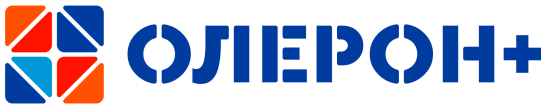 672000, Забайкальский край, г. Чита, ул. Анохина, д.120А, пом. 14ИНН/КПП 7714922050/753601001 ОГРН5137746125798р/с 40702810909030003250 в операционном офисе в г. ЧитеФилиала Банка ВТБ (ПАО) в г. Красноярскек/с 30101810200000000777БИК 040407777E-mail: oleronchita@mail.ruТел: 8 (3022) 21-78-71Бесплатный Федеральный номер: 8-800-350-4971График движения мусоровоза на территории сельского поселения«Малетинское»с. Малетас. Новоникольскоес. Сохотойс. АлентуйСогласовано                                                                               УтверждаюГлава сельского поселения «Малетинское»Генеральный директор  ООО «Олерон +»____________________ ____________________ Лунев К.Д«_________» ____________2020«___________» ___________2020№Наименование улицДни вывоза ТКОВремя вывоза ТКО1Ул. 50 лет Октября5, 17,29 числа каждого месяца2Ул. 60 лет СССР5, 17,29 числа каждого месяца3Ул. Дорожная5, 17,29 числа каждого месяца4Пер. 1-й Дорожный5, 17,29 числа каждого месяца5Пер. 2-й Дорожный5, 17,29 числа каждого месяца6Пер. 3-й Дорожный5, 17,29 числа каждого месяца7Ул. Заречная5, 17,29 числа каждого месяца8Ул. Им. Романа Елизова5, 17,29 числа каждого месяца9Ул. Комсомольская5, 17,29 числа каждого месяца10Пер. 1-й Комсомольский5, 17,29 числа каждого месяца11Пер. 2-й Комсомольский5, 17,29 числа каждого месяца12Ул. Ленина5, 17,29 числа каждого месяца13Ул. Лесная5, 17,29 числа каждого месяца14Пер. Лесной5, 17,29 числа каждого месяца15Ул. Мира5, 17,29 числа каждого месяца16Ул. Молодежная5, 17,29 числа каждого месяца17Ул. Мошина5, 17,29 числа каждого месяца18Ул. Набережная5, 17,29 числа каждого месяца19Ул. Новая5, 17,29 числа каждого месяца20Ул. Октябрьская5, 17,29 числа каждого месяца21Ул. Партизанская5, 17,29 числа каждого месяца22Ул. Первомайская5, 17,29 числа каждого месяца23Ул. Пионерская5, 17,29 числа каждого месяца24Ул. Рабочая5, 17,29 числа каждого месяца25Ул. Сосновая5, 17,29 числа каждого месяца26Ул. Строителей5, 17,29 числа каждого месяца27Пер. Строительный5, 17,29 числа каждого месяца№Наименование улицДни вывоза ТКОВремя вывоза ТКО1Ул. Нижняя5, 17 числа каждого месяца2Ул. Центральная5, 17 числа каждого месяца№Наименование улицДни вывоза ТКОВремя вывоза ТКО1Ул. Лесная5, 17 числа каждого месяца2Ул. Набережная5, 17 числа каждого месяца3Ул. Тракторная5, 17 числа каждого месяца4Ул. Центральная5, 17 числа каждого месяца5Ул. Трактовая5, 17 числа каждого месяца№Наименование улицДни вывоза ТКОВремя вывоза ТКО1Ул. Набережная5, 17 числа каждого месяца2Ул. Новая5, 17 числа каждого месяца3Ул. Старая5, 17 числа каждого месяца4Ул. Центральная5, 17 числа каждого месяца